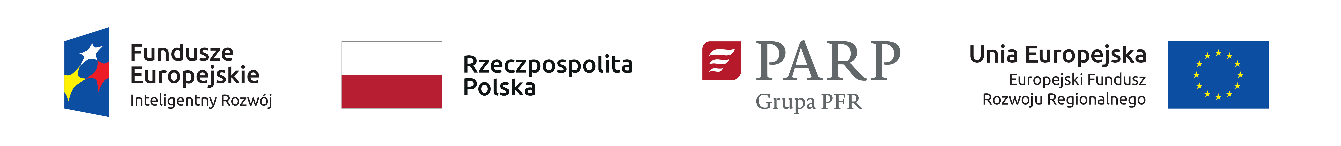   Ostrów, 18.07.2018 r.(miejscowość, data)ZAPYTANIE OFERTOWE Z DNIA 18.07.2018 ROKU
NA USŁUGI DORADCZE W ZAKRESIE INNOWACJIZamawiającyNazwa: Izilife Sp. z o. o.Adres: Ostrów 33A, 37-207 Gać NIP: 7941819664, REGON: 181020433O postępowaniuZamawiający przygotowując się do realizacji projektu zaprasza do składania ofert w ramach projektu współfinansowanego ze środków europejskich w ramach Programu Operacyjnego Inteligentny Rozwój, Oś priorytetowa II: Wsparcie otoczenia i potencjału przedsiębiorstw do prowadzenia działalności B+R+I, Działanie 2.3: Proinnowacyjne usługi dla przedsiębiorstw, Poddziałanie 2.3.1 Proinnowacyjne usługi IOB dla MŚP.Zamówienie udzielane jest w trybie określonym w Wytycznych w zakresie kwalifikowalności wydatków w ramach Europejskiego Funduszu Rozwoju Regionalnego, Europejskiego Funduszu Społecznego oraz Funduszu Spójności na lata 2014-2020 oraz Wytycznych w zakresie kwalifikowalności wydatków w Programie Operacyjnym Inteligentny Rozwój 2014-2020.Projekt będzie realizowany w ramach Programu Operacyjnego Inteligentny Rozwój na lata 2014-2020, Oś priorytetowa II: Wsparcie otoczenia i potencjału przedsiębiorstw do prowadzenia działalności B+R+I, Działanie 2.3: Proinnowacyjne usługi dla przedsiębiorstw, Poddziałanie 2.3.1 Proinnowacyjne usługi IOB dla MŚP, konkurs nr 1/2018 r.Przedmiot zamówieniaPrzedmiotem Zamówienia są usługi doradcze w zakresie innowacji w przedsiębiorstwie Zamawiającego. Zamawiający zamierza wdrożyć unowocześnioną technicznie  wersję IziHome v2.0 - Innowacyjny moduł systemu zarządzania, obsługi przepływu i stymulacji cieplnej w domach, mieszkaniach, budynkach. Efektem realizacji usługi ma być wprowadzenie do oferty Zamawiającego unowocześnionego produktu pod roboczą nazwą IziHome v2.0, jako elektronicznych modułów sterujących wspomagających i działających w ramach systemu optymalizującego zużycie ciepła. W ramach zmiany urządzenie zostanie poddane zasadniczym zmianą związanym głównie z charakterystyką i funkcjonalnością produktu. Nowa/unowocześniona wersja ma przede wszystkim posiadać modułową budowę (główny aspekt to oddzielenie części sterującej zaworami od części zarządzającej – elektronicznej.) Powyższy fakt wynika z potrzeby wdrożenia różnych modeli komunikacji z urządzeniami zewnętrznymi np. WiFi, Bluetootch. W ramach nowej wersji Klient będzie mógł dowolnie dobierać elementy zarządzające i sposób komunikacji z elementami sterującymi. Potrzeba zmian wynika głównie z charakterystyki i potrzeb rynku czy tez indywidualnych Klientów, jak również planowanego późniejszego wdrożenia technologii komunikacji w ramach M2M/IoT.Podstawowe założenia:modułowa budowa (możliwość dowolnej konfiguracji urządzenia z dostępnych elementów sterujących i komunikacyjnych)oddzielenie warstwy zarządzającej od warstwy wykonawczejopracowanie odpowiednich modeli i komunikacjiopracowanie odpowiednich schematów połączeń i/lub zaprojektowanie nowego systemu łączącego poszczególne elementy (możliwe jest wykorzystanie standardów typu USB jak i innych modeli złącz lub opracowanie własnego)wdrożenie rozwiązania wspomagającego modułową integrację czujników wdrożenie rozwiązania wspomagającego integrację w ramach systemów M2M/IoT.Branża - 74.90.Z Pozostała działalność profesjonalna, naukowa i techniczna, gdzie indziej niesklasyfikowana.Wspólny Słownik Zamówień (CPV): 73000000-2 – Usługi badawcze i eksperymentalno-rozwojowe oraz pokrewne usługi doradcze; 85312320-8 – Usługi doradztwa, 72221000-0 - Usługi doradcze w zakresie analizy biznesowej.Zakres Zamówienia: Przedmiotem zamówienia są usługi proinnowacyjne obejmujące następujące zadania: Termin realizacjiTermin realizacji zamówienia – planowany termin realizacji przedmiotu zamówienia określa się na maksymalnie 18 miesięcy.Po zakończeniu postępowania ofertowego, Zamawiający zawrze z wyłonionym Wykonawcą Zamówienia umowę warunkową na realizację usług proinnowacyjnych. Po podpisaniu przez Zamawiającego umowy o dofinansowanie z Instytucją Pośredniczącą umowa warunkowa z Wykonawcą stanie się umową właściwą. Zamawiający przewiduje możliwość dokonania zmiany warunku zawieszającego w zawartej umowie z Wykonawcą, podyktowanych terminem zawarcia umowy o dofinansowanie z Instytucją Pośredniczącą, zmianą terminu złożenia wniosku o dofinansowanie lub innymi zdarzeniami niezależnymi od Zamawiającego. Zamawiający przewiduje możliwość dokonania zmiany umowy: w zakresie terminu realizacji usługi (rozpoczęcia i zakończenia realizacji usług); jeśli nastąpi zmiana powszechnie obowiązujących przepisów prawa w zakresie mającym wpływ na realizację przedmiotu umowy; jeśli nastąpi konieczność likwidacji oczywistych omyłek pisarskich i rachunkowych w treści umowy. Zamawiający dopuszcza wszelkie zmiany nieistotne rozumiane w ten sposób, że wiedza o ich wprowadzeniu na etapie postępowania o zamówieniu nie wpłynęłaby na krąg Oferentów ubiegających się o zamówienie, ani na wynik postępowania. Warunki dopuszczające udział w postępowaniu oraz opis sposobu dokonywania oceny spełniania tych warunkówO udzielenie zamówienia mogą ubiegać się Wykonawcy, którzy spełniają następujące warunki:Akredytacja Ministerstwa Przedsiębiorczości i Technologii ośrodków innowacji świadczących usługi proinnowacyjne: Warunek ten zostanie spełniony, jeżeli Wykonawca uzupełni oświadczenie potwierdzające akredytację IOB, a w przypadku IOB nieakredytowanej uzupełni oświadczenie oraz załączy zgłoszenie do akredytacji IOB (potwierdzenie wpływu do Ministerstwa Rozwoju). Opis sposobu dokonywania oceny spełniania tego warunku:Zamawiający dokona oceny spełniania przez Wykonawcę wyżej wskazanego warunku udziału w postępowaniu według formuły „spełnia/nie spełnia” na podstawie analizy złożonego przez Wykonawcę oświadczenia znajdującego się w Formularzu ofertowym (załącznik nr 1 do Zapytania ofertowego) oraz – jeśli dotyczy – zgłoszenia do akredytacji IOB (potwierdzenie wpływu do Ministerstwa Przedsiębiorczości i Technologii).Powiązania kapitałowe lub osobowe: Zamawiający wyklucza możliwość złożenia oferty przez podmioty o których mowa w art. 6c ust. 2 ustawy z dnia 9 listopada 2000 r. o utworzeniu Polskiej Agencji Rozwoju Przedsiębiorczości (Dz.U. z 2007 r. Nr 42, poz. 275 z późn. zm.), tj. powiązane z Zamawiającym osobowo lub kapitałowo.Przez powiązania kapitałowe lub osobowe rozumie się wzajemne powiązania między Zamawiającym a Wykonawcą polegające na:uczestniczeniu w spółce jako wspólnik spółki cywilnej lub spółki osobowej;posiadaniu udziałów lub co najmniej 5% akcji;pełnieniu funkcji członka organu nadzorczego lub zarządzającego, prokurenta, pełnomocnika;pozostawaniu w takim stosunku prawnym lub faktycznym, który może budzić uzasadnione wątpliwości, co do bezstronności w wyborze wykonawcy, w szczególności pozostawanie w związku małżeńskim, w stosunku pokrewieństwa lub powinowactwa w linii prostej, pokrewieństwa lub powinowactwa w linii bocznej do drugiego stopnia lub w stosunku przysposobienia, opieki lub kurateli.Opis sposobu dokonywania oceny spełniania tego warunku:Zamawiający dokona oceny spełniania przez Wykonawcę wyżej wskazanego warunku udziału w postępowaniu według formuły „spełnia/nie spełnia” na podstawie analizy złożonego przez Wykonawcę oświadczenia znajdującego się w Formularzu ofertowym (załącznik nr 1 do Zapytania ofertowego). W przypadku złożenia oferty przez Wykonawcę powiązanego kapitałowo lub osobowo z Zamawiającym, zostanie on wykluczony z udziału w postępowaniu.W przypadku braku któregokolwiek z wymaganych oświadczeń, wykazów lub dokumentów, o których mowa w pkt 5.1.1 - 5.1.2 lub w przypadku załączenia ich w niewłaściwej formie lub niezgodnie z wymaganiami określonymi w Zapytaniu ofertowym, oferta wniesiona z takimi wadami będzie odrzucona.Z tytułu odrzucenia oferty Wykonawcy nie przysługuje żadne roszczenie wobec Zamawiającego.Wykaz oświadczeń lub dokumentów, jakie mają dostarczyć Wykonawcy w celu potwierdzenia spełniania warunków udziału w postępowaniu, o których mowa w pkt. 5 Zapytania ofertowego:W celu potwierdzenia spełniania przez Wykonawcę warunku udziału w postępowaniu dotyczącego akredytacji Ministerstwa Przedsiębiorczości i Technologii dla ośrodków innowacji świadczących usługi proinnowacyjne (pkt 5.1.1), Wykonawca przystępujący do postępowania zobowiązany jest przedłożyć w ramach swojej oferty oświadczenie (zawarte w Załączniku nr 1 do Zapytania ofertowego) dotyczące akredytacji IOB lub – jeśli dotyczy – zgłoszenie do akredytacji IOB (potwierdzenie wpływu do Ministerstwa Przedsiębiorczości i Technologii).W celu potwierdzenia spełniania przez Wykonawcę warunku udziału w postępowaniu dotyczącego powiązania kapitałowego lub osobowego (pkt 5.1.2), Wykonawca przystępujący do postępowania zobowiązany jest przedłożyć w ramach swojej oferty (Załącznik nr 1 do Zapytania ofertowego) oświadczenie o braku powiązań kapitałowych lub osobowych między Wykonawcą a Zamawiającym.Sposób przygotowania ofertyWymagania podstawowe:Oferta powinna być sporządzona na druku Formularz ofertowy (Załącznik nr 1 do Zapytania ofertowego).Ofertę należy sporządzić w sposób czytelny i przejrzysty, w formie pisemnej. Oferent ponosi wszelkie koszty związane z opracowaniem i złożeniem oferty, niezależnie od wyniku postępowania.Do oferty muszą być załączone wszystkie dokumenty wymagane odpowiednimi postanowieniami Zapytania ofertowego oraz przedstawionymi przez Zamawiającego wzorami, a w szczególności oferty muszą zawierać wszystkie informacje i dane, o których mowa w pkt. 7 niniejszego Zapytania ofertowego.Oferta powinna być ważna co najmniej 120 dni od dnia jej wystawienia.Nie dopuszcza się składania ofert wariantowych.Zamawiający nie dopuszcza możliwości składania ofert częściowych. Zamówienie nie jest podzielone na części, w związku z tym oferta musi obejmować całość przedmiotu zamówienia.Wykonawca może złożyć jedną ofertę (tylko z jedną ostateczną ceną); złożenie przez Wykonawcę więcej niż jednej oferty lub oferty zawierającej rozwiązania alternatywne lub wariantowe (w tym tzw. oferty wariantowej), a także nie wypełnienie specyfikacji w zakresie wskazanym we wzorze formularza ofertowego spowoduje odrzucenie wszystkich ofert złożonych przez tego Wykonawcę. Cena:Cena oferty powinna być podana w polskich złotych (PLN) i musi zawierać cenę netto oraz brutto.Cena określona w ofercie powinna zawierać pełny koszt dla Zamawiającego. Wykonawca zobowiązany jest podać cenę netto dla wszystkich wyszczególnionych w zakresie przedmiotu zamówienia komponentów oraz opisać przyjęty sposób szacowania wartości usługi (np. poprzez wskazanie stawki za godzinę lub dzień doradztwa oraz liczby godzin lub dni doradztwa niezbędnych do realizacji danej usługi).Oferta musi być oznaczona co do nazwy i adresu Wykonawcy oraz podpisana przez Wykonawcę (wskazane, by była również opieczętowana pieczęcią firmową), tj. przez osobę uprawnioną do reprezentowania Wykonawcy. Przez osobę uprawnioną należy rozumieć odpowiednio:Osobę/osoby (z zastrzeżeniem zapisów o reprezentacji łącznej, jeżeli dotyczy), która zgodnie z aktem rejestracyjnym, wymaganiami ustawowym i oraz odpowiednimi przepisami jest uprawniona do reprezentowania Wykonawcy, w obrocie gospodarczym;Pełnomocnika lub pełnomocników Wykonawcy, którym pełnomocnictwa udzieliła(y) osoba(y), o której(ych) mowa w 7.3.1. Pełnomocnictwo (kopia potwierdzona za zgodność z oryginałem) musi zostać załączona do oferty.Kryterium wyboru ofertyRozpatrywane będą jedynie oferty spełniające warunki dopuszczające udział w postępowaniu określone w pkt. 5.Kryteria wyboru ofert: Przy wyborze najkorzystniejszej oferty Zamawiający będzie kierować się kryteriami:najniższa cena brutto – 90%:W kryterium „Cena” (C) najwyższą liczbę punktów (90 pkt), otrzyma oferta zawierająca najniższą cenę brutto, a każda następna odpowiednio zgodnie ze wzorem:Liczba punktów oferty = (cena oferty najniżej skalkulowanej x 90): cena oferty ocenianej.najdłuższy termin płatności – 10%.W kryterium „Termin płatności” (T) najwyższą liczbę punktów (10 pkt), otrzyma oferta zawierająca najdłuższy termin płatności, a każda następna odpowiednio zgodnie z poniższym opisem: Sposób i termin złożenia ofertyTermin złożenia oferty upływa w dniu 30.07.2018 r.Ofertę należy złożyć za pośrednictwem kuriera, poczty tradycyjnej, poczty elektronicznej na adres: : Izilife Sp. z o. o., Ostrów 33A, 37-207 Gać, biuro@izilife.pl  lub osobiście w siedzibie Zamawiającego: Izilife Sp. z o. o., Ostrów 33A, 37-207 Gać w  zamkniętej kopercie zawierającą dopisek: „Oferta na świadczenie usług proinnowacyjnych w ramach działania 2.3.1 POIR” oraz oznaczenie Wykonawcy wraz z podaniem jego adresu korespondencyjnego. Oferty złożone po terminie nie będą rozpatrywane.Informacja o upublicznieniu oraz wyborze najkorzystniejszej ofertyInformacja o niniejszym Zapytaniu ofertowym zamieszczona została na stronie internetowej https://bazakonkurencyjnosci.funduszeeuropejskie.gov.pl/. Informacja o wyborze najkorzystniejszej oferty zostanie umieszczona na stronie internetowej https://bazakonkurencyjnosci.funduszeeuropejskie.gov.pl/. Zamawiający sporządzi pisemny protokół z wyboru najkorzystniejszej oferty.Zamawiający zastrzega sobie możliwość zamknięcia postępowania bez dokonania wyboru którejkolwiek z ofert oraz do unieważnienia postępowania na każdym z jego etapów bez podania przyczyny.Tryb udzielania wyjaśnień do ofertyKażdy Oferent ma prawo zwrócić się w formie pisemnej za pośrednictwem poczty elektronicznej do Zamawiającego z prośbą o wyjaśnienie treści przedmiotowego Zapytania ofertowego. Obowiązek Zamawiającego dotyczący udzielania wyjaśnień uwarunkowany jest wpłynięciem do Zamawiającego wniosku o wyjaśnienia nie później niż do końca dnia, w którym upływa połowa wyznaczonego terminu składania ofert, tj. do dnia 24.07.2018 r. Osobą uprawnioną do kontaktów w sprawie Zapytania ofertowego jest Mariola Lemiech e-mail: biuro@izilife.pl . Załączniki do Zapytania ofertowegoZałącznik nr 1 – Formularz ofertowyZałącznik nr 2 – Wzór umowy warunkowejLp.Nazwa zadania Opis celu stawianego zadaniu1Analiza alternatywnych ścieżek rozwoju poprzez wdrażanie innowacjiCelem zadania jest weryfikacja i analiza alternatywnych ścieżek rozwoju przedsiębiorstwa poprzez ich uszczegółowienie zgodnie z wyborem Klienta i opracowaniem ogólnego modelu finansowego. Zakładany zakres zadania:
- opracowanie i uszczegółowienie kilku alternatywnych scenariuszy do głównej rekomendacji- analiza porównawcza ścieżek - prognoza wybranej ścieżki i jej wpływ na rozwój przedsiębiorstwa- zdefiniowanie modelu każdej ścieżki- opracowanie ogólnych modeli finansowych obrazujących potencjalne zyski/straty w ramach wyboru danej ścieżki rozwoju- prognoza wolumenu sprzedaży i grupy klientów docelowych- opracowanie modelu sprzedaży/kosztów wraz z prognozą odnoszącą się do wyboru danej ścieżki - opracowanie modelu obsługi kosztów wytworzenia produktu w ramach analizy ścieżek 2Uszczegółowienie i ocena wybranej ścieżki rozwoju związanej z wdrażaniem innowacjiCelem zadania jest opracowanie szczegółowej definicji ścieżki rozwoju przedsiębiorstwa w ramach wybranej ścieżki wraz z przygotowaniem ogólnego modelu finansowego. W ramach tego działania należy założyć pełny przekrój wdrażanej innowacji od momentu jej powstania po elementy wytwórcze i system dystrybucji.3Przygotowanie szczegółowego modelu finansowego dla opracowywanej lub wdrażanej innowacjiCelem zadania jest opracowanie szczegółowego modelu finansowego wraz z oszacowaniem kosztów/zysków inwestycji wraz z oszacowaniem wpływu na inwestycję czynników np. jakościowych w ramach wybranej ścieżki/opcji rozwoju, zakładany zakres:- przygotowanie prognoz wielkości sprzedaży i wielkości grupy docelowej Klientów- opracowanie modelu finansowego w tym przychodów i kosztów- analiza rentowności zakładanej ścieżki/opcji rozwoju poprzez szacowanie NPV- analiza wrażliwości ( wpływ czynników na rentowność projektu)- opracowanie modelu finansowego z uwzględnieniem niezbędnych środków trwałych wykorzystywanych w produkcji i implementacji technologii/innowacji4Identyfikacja i mapowanie kluczowych procesów biznesowych związanych z wdrażaniem innowacji, ich modyfikacja i optymalizacja
Celem zadania jest szczegółowa analiza kluczowych procesów biznesowych bezpośrednio związanych z wdrożeniem proponowanego rozwiązania/ścieżki rozwoju, w tym:- identyfikacja i definicja procesów
- opracowanie mapy powiązań i modeli w stanie obecnym- przeprojektowanie zachodzących procesów pod katem nowego rozwiązania/ścieżki rozwoju5Poszukiwanie i nawiązanie kontaktu z dostawcą technologiiCelem zadania jest wsparcie w procesie poszukiwania optymalnych kanałów kontaktów z potencjalnymi dostawcami technologii, maszyn, wybór optymalnego rozwiązania łańcucha dostaw.6Pomoc w opracowaniu dokumentacji funkcjonalnej lub technicznej niezbędnej do wdrożenia innowacji
Celem zadania jest opracowanie dokumentacji technicznej w ramach wdrożenia nowoczesnej technologii produkcji w ramach innowacyjnego podejścia technicznego, zakres powinien zawierać:- analiza wymagań- opracowanie specyfikacji technicznej i technologicznej procesów- analiza przedwdrożeniowa- opracowanie dokumentacji technicznej i technologicznej wdrażanego rozwiązania7Analiza ryzyka wdrożenia innowacjiCelem zadania jest zdefiniowanie i zidentyfikowanie potencjalnych zagrożeń mogących wystąpić w projekcie, wraz z przygotowaniem i opracowaniem planu niwelowania ryzyka czy też ich uniknięcia.
- opracowanie ścieżek krytycznych projektu- analiza ryzyka- rekomendacje dotyczące wdrożenia8Doradztwo i pomoc w opracowaniu i przeprowadzeniu pilotażowego wdrożenia innowacjiCelem jest doradztwo w zakresie wprowadzania i wdrożenia innowacyjnego pilotażowego rozwiązania, zakres prac:- wsparcie w ramach konsultacji wdrożenia pilotażowego innowacji- raportowanie i monitorowanie postępu prac- wsparcie w usprawnianiu procesów wdrożeniowych - wparcie w ramach uruchomienia pilotażowej linii produkcyjnej 9Doradztwo, pomoc i szkolenia w pełnym wdrożeniu innowacjiCelem jest doradztwo i raportowanie wraz z monitorowaniem wdrożenia pełnego innowacyjnego rozwiązania/technologii
- stała obserwacja prac projektowych- analizy i raportowanie statusów wdrożenia- wsparcie na etapie procesów testowych i wdrożeniowych- monitorowanie statusów prac wdrożeniowych
- wsparcie na etapie wdrożenia innowacji w obszarze rzeczywistej produkcji10Monitoring i ocena efektów wdrożenia innowacjiCelem zadania jest ocena zgodności realizowanych działań z celami i strategią innowacji, analiza i ocena postępów realizacji poprzez obserwację działań prowadzonych w ramach poszczególnych etapów wdrożenia innowacji.
Analiza zmian pod katem osiąganych celów i korzyści, analiz pod względem spójności z oczekiwaniami rynku i konsumentów, ewentualne rekomendacje w ramach przeprowadzonych analiz.11Doradztwo w zarządzaniu własnością intelektualną, w tym w zakresie ochrony praw własności intelektualnej, badanie stanu techniki i czystości patentowejCelem zadania jest opracowanie zakresu wspomagającego ochronę własności intelektualnej wraz z opracowaniem rekomendacji i dokumentacji w zakresie ochrony praw własności i intelektualnej i działań związanych z dokumentacją patentową.12Opracowanie strategii marketingowej dla wyrobu lub usługi będącej przedmiotem wdrożenia innowacjiCelem zadania jest opracowanie szczegółowej strategii marketingowej dla wyrobu wraz z przygotowaniem planu marketingowego, ścieżek i kroków jego wdrożenia jak i rekomendacji w zakresie postrzegania produktu, grupy docelowej, modelu i systemu dystrybucji.Termin płatnoścido 7 dni1 pkt.Termin płatnościod 8 do 14 dni5 pkt.Termin płatnościod 15 dni10 pkt.